6. ročníkKRUŽNICE OPSANÁ TROJÚHELNÍKU 1. Podívej se na video, jak narýsovat kružnici opsanou - klikni zde... 2. Ještě jedno video - postup je rychlejší - klikni zde...U 57 opsat rámeček U 57/1a) zkus toKRUŽNICE VEPSANÁ  TROJÚHELNÍKU1. Podívej se na video, jak se rýsuje kružnice vepsaná - klikni zde...2. Potřebuješ-li - ještě jedno video - klikni zde U 59 opsat rámečekU 59/5a) zkus toPOŠLI SVÉ POKUSY8. ročníkVšechny pojmy zapsat do sešituStatistikahttps://www.youtube.com/watch?v=pB_H7QBuo0YStatistika -  zkoumá společenské, přírodní či technické jevy na dostatečně rozsáhlém souboru a hledá ty vlastnosti jevů, které se projevují  v souboru případů Statistické šetření - je zjišťování znaků v určitém statistickém souboru. Statistický soubor - souhrn statistických jednotek stejného druhu. Mohou se skládat z osob, z věcí nebo z událostí. Rozsah statistického souboru je dán počtem statistických jednotek v souboru. Statistické jednotky - prvky, na které rozkládáme statistický soubor. Osoby, události, věci apodStatistický  znak -  je jedna charakteristika statistické jednotkyHodnota znaku  - to co sleduji u statistického znaku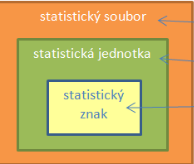 Příklad : statistické šetření budeme provádět na třídě 8.AStatistický soubor: 8.AStatistické jednotky: žáci 8.AStatistický znak: např.: výška žáků, známka z nějakého předmětu, počet sourozenců atd.Hodnota znaku: např.: daná výška žáka, známka daného žáka, počet sourozenců u konkrétního žákaVypracuj U2 51/A9. ročníkJEHLAH nadpis do sešituhttp://dmentrard.free.fr/GEOGEBRA/Maths/Espace/Lespyramide.htmldo sešitu tabulku str. 5 – obrázky mohou být od ruky HEZKYTabulka U9 – síť jehlanu; U11 – povrch jehlanu (vzorec do rámečku), U13 – objem jehlanu (vzorec do rámečku)https://ruvid.net/video/jehlan-%C3%BAvod-metody-v%C3%BDpo%C4%8Dtu-QTqDlxHwyH0.htmlPOZORNĚ SE KOUKEJ NA VIDEOZkus si vyřešit U 12/7A, U 14/4AOdešli ke kontrole oba příklady za B (výsledky máš vzadu)KUŽEL  nadpis do sešituhttp://dmentrard.free.fr/GEOGEBRA/Maths/Espace/Patroncone.htmldo sešitu tabulku str. 5 – obrázky mohou být od ruky HEZKYhttps://www.youtube.com/watch?v=LkX285heaEkPOZORNĚ SE KOUKEJ NA VIDEOZkus si vyřešit U 22/3A, U 23/2AOdešli ke kontrole oba příklady za B (výsledky máš vzadu)KOULE  nadpis do sešituhttp://dmentrard.free.fr/GEOGEBRA/Maths/Espace/Volboule.htmldo sešitu tabulku str. 5 – obrázky mohou být od ruky HEZKYhttps://www.youtube.com/watch?v=fe64N4XrapcPOZORNĚ SE KOUKEJ NA VIDEOZkus si vyřešit U 26/5A, U 28/2AOdešli ke kontrole oba příklady za B (výsledky máš vzadu)Nela a Jirka1/Zapiš desetinným číslem:Nula celá šedesát pět setin	.	čtyři celé dvě desetiny	.Dvě celé pět desetin		pět celých osm setin	.Šest celých padesát pět setin		dvanáct celých šest setin	Sedm celých osmnáct tisícin		nula celá dvacet dva miliontin	Nula celá jedenáct tisícin		třicet celých pět desetitisícin	Dvacet čtyři celých sedm setin		čtyři celé jedenáct tisícin	2/Zapiš desetinné číslo jako desetinný zlomek a naopak:2,8   =	0,105 =  	=	   =14,37 =	0,00056 =	 =	   POROVNÁVÁNÍ DESETINNÝCH ČÍSEL3/Doplň znaménka   ,  nebo = 1,8 	 2,3	1,200	 1,2	128,48 	 128,53,9 	 3,09	14,263	 14,236	3,312	 3,711,684 	 1,69	175,3	 170,5	15,899	 15,7892,73 	 2,730	4,031	 3,091	31,8	 31,2430,05 	 0,1	25,6 	 2,56	42,800 	 42,804/Seřaď a napiš čísla od nejmenšího po největší, použij znaky nerovnosti: 6,734  -  6,741  -  6,749  -  6,71 -  6,76  -  6,0734 
_____________________________________________________________________________ZAOKROUHLOVÁNÍ5/Doplň tabulku:Předcházející číslo v setináchZvolené čísloNásledující číslo v setinách0,120,1240,130,2580,32170,53891